認識陳炳靖觀看以下影片，然後選出適當的答案，填在橫線上，完成陳炳靖的抗戰經歷介紹。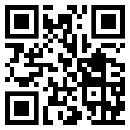 